Руководство  Республиканского Совета и Минской 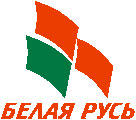 городской организации  РОО «Белая Русь»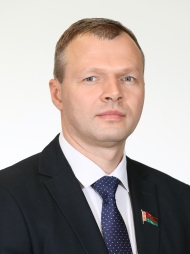 РОМАНОВ Олег АлександровичПредседатель РОО «Белая Русь»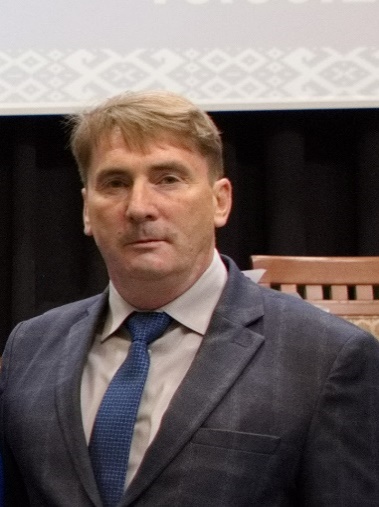 БАСАКАндрей ВасильевичЗаместитель председателя РОО «Белая Русь»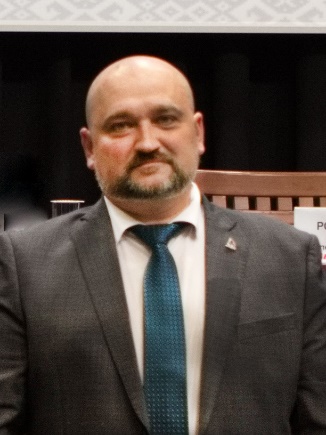 АСТАПОВИЧАлександрВасильевичЗаместитель председателя РОО «Белая Русь»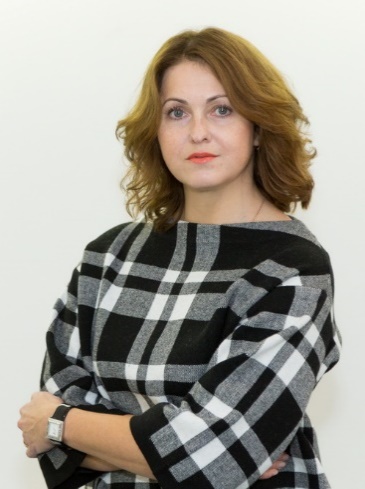 ВОРОНОВАНатальяВладимировнаПредседатель Минской городской организации РОО «Белая Русь»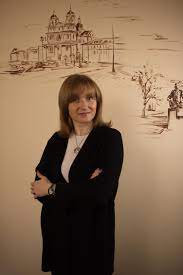 КЛИМОВИЧНатальяВячеславовнаЗаместитель председателя Минской городской организации РОО «Белая Русь»